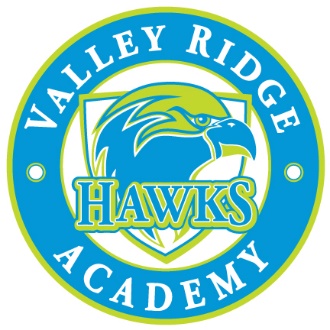 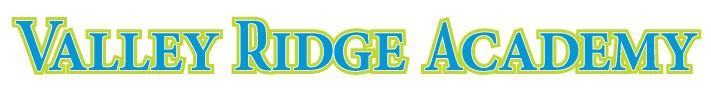 Student Name  ___________________________________GRADE 7 TEACHER RECOMMENDATION FORMFor Critical Thinking, Problem Solving, and Learningrun through St. Johns Virtual SchoolThis is a semester course.TEACHER:  DO NOT return to the student.  Please return directly to your Language Arts teacher no later than March 15th, 2016.REQUIREMENTS:Excellent character; i.e. integrity, honesty, confidentiality, helpfulAbility to complete work independentlyAccess to a computer and internet at home and schoolAt least a C average Good attendance in the 2016-2017 school yearParent signature (below)Teacher Recommendation Qualified applicants will be selected by lottery, if there are more applicants than positions.STUDENT SIGNTURE_____________________________________________________    DATE_____________________________PARENT SIGNATURE_____________________________________________________    DATE_____________________________************************************************************************************************************The section below should be completed by the recommending teacher!RECOMMEND:	YES_________		NO___________COMMENTS:____________________________________________________________________________________________________________________________________________________________________________________________________________________________________________________________________________________________________________________________________________________________________________TEACHER SIGNATURE:________________________________________  DATE:____________________DO NOT RETURN THIS FORM TO THE STUDENT.  Please return directly to your Language Arts teacher